Plnění bude financováno ze: Státního rozpočtuPlnění není pro ekonomickou činnost ŘVC ČRVystavil: 			Schvaluje: 		XXXXXXXXXXX	Ing. Lubomír Fojtů	SEK	ředitel ŘVC ČRSouhlasí:			XXXXXXXXXXX	Správce rozpočtuZa dodavatele převzal a akceptuje: potvrzeno eshopem emailemDne: 10.6.2022OBJEDNÁVKA č. 192/2022OBJEDNÁVKA č. 192/2022OBJEDNÁVKA č. 192/2022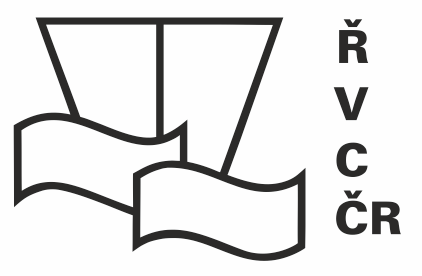 Odběratel:Ředitelství vodních cest ČRDodavatel:Edenred CZ s.r.o.Adresa:Nábřeží L. Svobody 1222/12Adresa:Pernerova 691/42Adresa:110 15 Praha 1Adresa:186 00 Praha 8IČ:67981801IČ:24745391DIČ:CZ67981801DIČ:CZ 24745391DIČ:Není plátce DPHDIČ:Bankovní spojení:Česká národní bankaBankovní spojení:XXXXXXXXXXXČíslo účtu:XXXXXXXXXXXČíslo účtu:XXXXXXXXXXXTel.:XXXXXXXXXXXTel.:XXXXXXXXXXXE-mail:XXXXXXXXXXXE-mail:XXXXXXXXXXXOrganizační složka státu zřízená Ministerstvem dopravy, a to Rozhodnutím ministra dopravy a spojů České republiky č. 849/98-KM ze dne 12.3.1998 (Zřizovací listina č. 849/98-MM ze dne 12.3.1998, ve znění Dodatků č.1, 2, 3, 4, 5, 6, 7, 8, 9, 10, 11 a 12)Organizační složka státu zřízená Ministerstvem dopravy, a to Rozhodnutím ministra dopravy a spojů České republiky č. 849/98-KM ze dne 12.3.1998 (Zřizovací listina č. 849/98-MM ze dne 12.3.1998, ve znění Dodatků č.1, 2, 3, 4, 5, 6, 7, 8, 9, 10, 11 a 12)zapsána v OR vedeném Městským soudem v Praze,dne 1.11.2010 v oddíle C, vložka 170804zapsána v OR vedeném Městským soudem v Praze,dne 1.11.2010 v oddíle C, vložka 170804Objednáváme u Vás:Objednáváme u Vás:Dodání stravovacích kupónů pro zaměstnance ŘVC ČR - v počtu dle přílohy, která je nedílnou součástí této objednávkyDodání stravovacích kupónů pro zaměstnance ŘVC ČR - v počtu dle přílohy, která je nedílnou součástí této objednávkyKonečná cena za předmět plnění této objednávky bude . Oprávněnou osobou odběratele pro převzetí předmětu plnění této objednávky XXXXXXXXXXX, asistentka ředitelePředpokládaná cena celkem je       66 023,00 Kč bez DPH                                             	          66 426,83 Kč vč. DPHKonečná cena za předmět plnění této objednávky bude . Oprávněnou osobou odběratele pro převzetí předmětu plnění této objednávky XXXXXXXXXXX, asistentka ředitelePředpokládaná cena celkem je       66 023,00 Kč bez DPH                                             	          66 426,83 Kč vč. DPHPlatební podmínky:Termín dodání:30.6.2022Datum vystavení:  9.6.2022Záruční podmínky: